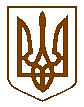 БУЧАНСЬКА     МІСЬКА     РАДАКИЇВСЬКОЇ  ОБЛАСТІДВАНАДЦЯТА   СЕСІЯ    СЬОМОГО    СКЛИКАННЯР  І   Ш   Е   Н   Н   Я«  23  » червня   2016р. 				   	        	           №  514  - 12 -VІІПро зарахування помічника-консультанта депутата Бучанської міської ради  VII скликання	Розглянувши письмове подання депутатів Бучанської міської ради Животовського О.В., враховуючи згоду кандидата на посаду помічника-консультанта громадянина Єрмолаєва Ю.В., відповідно до «Положення про помічника-консультанта депутата Бучанської міської ради VІІ скликання», керуючись Законом  України «Про статус депутатів місцевих рад» та Законом України “Про місцеве самоврядування в Україні”,  міська рада ВИРІШИЛА:Зарахувати на громадських засадах гр. Єрмолаєва Юрія Вікторовича помічником – консультантом депутата міської ради по виборчому округу № 24 Животовського Олександра Валерійовича.Видати  гр. Єрмолаєву Ю.В. посвідчення помічника-консультанта депутата Бучанської міської ради. Контроль за виконанням даного рішення покласти на комісію з питань регламенту, правової політики, депутатської етики та контролю за виконанням рішень ради та її виконавчого комітету.Секретар ради						       В.П. Олексюк